ФОТООТЧЕТ НЕДЕЛИ «НЕДЕЛЯ ЗДОРОВЬЯ» В РАЗНОВОЗРАСТНОЙ ГРУППЕ «СОЛНЫШКО»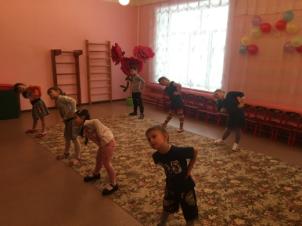 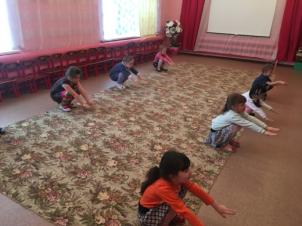 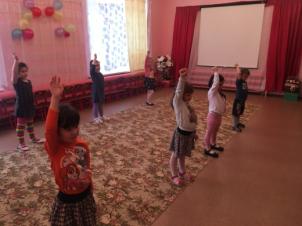 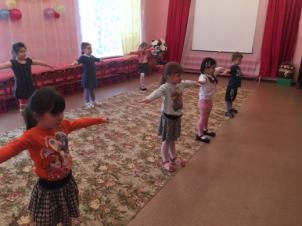 Утренняя зарядка «Здоровье начинается с утра»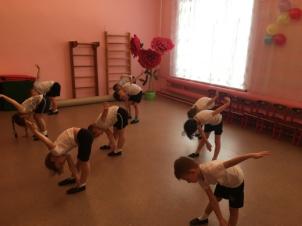 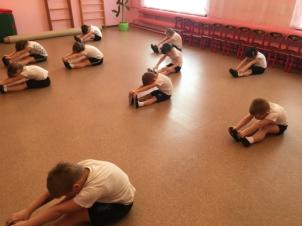 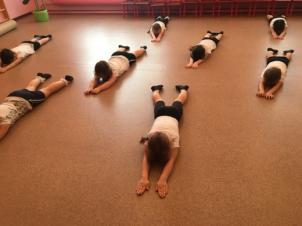 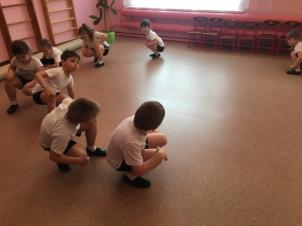 Физкультурное занятие «Вырастим здоровыми»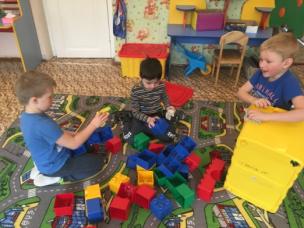 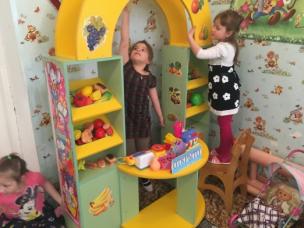 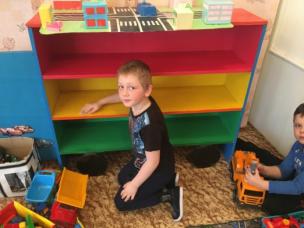 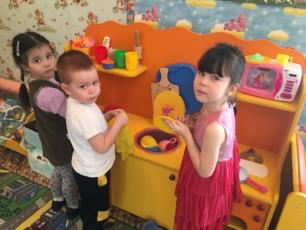 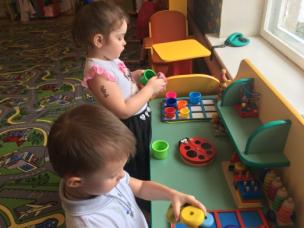 Хозяйственно-бытовой труд «Чистота – залог здоровья»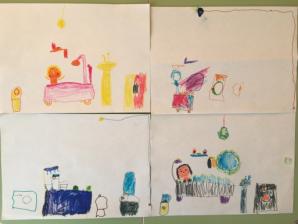 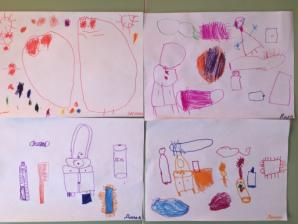 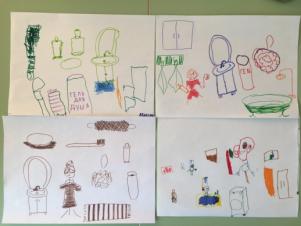 Рисование «Умывайся, если хочешь быть здоров»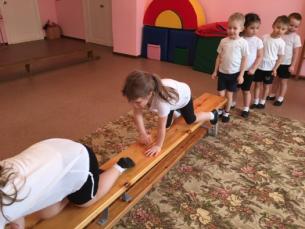 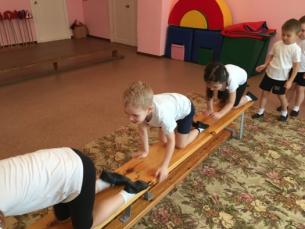 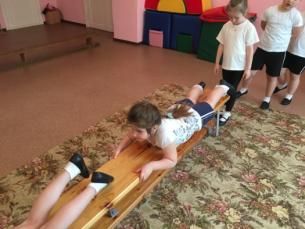 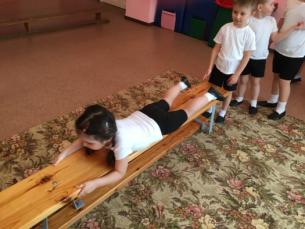 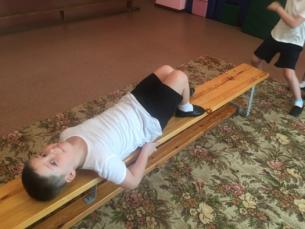 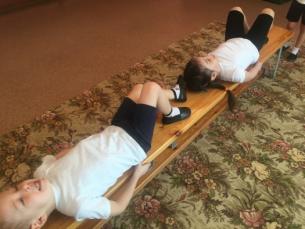 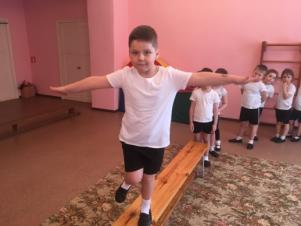 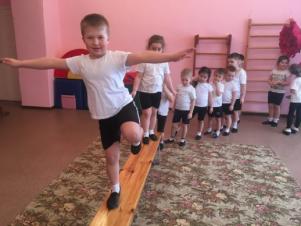 Физкультурное занятие «Скамья здоровья»